		  					DECOCHOC H2O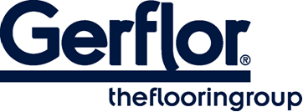 DECOCHOC H2OPANEL DE PROTECCIÓN Y RECUBRIMIENTO PARA ZONAS HÚMEDASDescripción: paneles de protección y revestimiento para zonas húmedas (como SPM Decochoc H2O) de PVC rígido antibacteriano, clase M1 (Bs2d0), y de color pasante. SuLa superficie es ligeramente texturada con un acabado de grano fino y mate (como el grano SPM Hydr'X) perfectamente adecuado para zonas húmedas gracias a sus cualidades hidrófugas que limitan el desarrollo de la piedra caliza al tiempo que garantizan una resistencia óptima al rayado. Mide 2,50 m de largo, 1,30 m de ancho y 1,5 mm de espesor. Para garantizar la estanqueidad del sistema, los paneles se termosellan entre sí y con el revestimiento de PVC mediante una varilla de soldadura (como la varilla de soldadura SPM H2O). Las uniones con otros materiales se realizan con una junta de silicona (como la junta de silicona SPM H2O). El comportamiento del sistema en zonas húmedas ha sido validado mediante una certificación ATEx expedida por el instituto francés CSTB.La resistencia química y a las manchas del panel debe haber sido probada según la norma ISO 26987 con productos de limpieza comunes.En su fabricación no se utilizan metales pesados ni sustancias potencialmente sujetas a alguna restricción REACH, ni PBT o BPA. Se utiliza el proceso de estabilización térmica calcio-zinc. El nivel de emisión de sustancias volátiles en el aire interior se ha comprobado conforme a la norma ISO 16000 y es inferior a 15μg/m3.El 100% del producto es reciclable.Color: seleccionado por los arquitectos a partir de la gama estándar del fabricante.Secuencia de instalación: pegar según las instrucciones del fabricante. 